Nov2018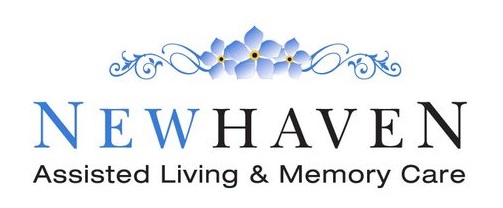 Kimberly Richardson LVN Administrator New Haven Memory Care of Tomball609 S Pine St Tomball, TX 77375 832-703-5746Sunmontuewedthufrisat0102039 AM Daily Chronicles10 AM Balloon Toss11 AM Sing Along12 PM Lunch2:00 PM Yahtzee3 PM Snack & Refresh9 AM Bible Trivia10 AM Sing Along11 AM Music on Patio12 PM LUNCH2PM Ball Toss3 PM Snack9 AM Daily Chronicles10 AM Sing Along11 AM Bible Trivia12 PM Lunch2 PM Balloon Toss3 PM Snack & Refresh040506070809109 AM Bible Trivia10 AM Osteen Hour11 AM Sing Along12 PM LUNCH2 PM Balll Throw3 PM Snack9 AM Daily Chronicles10 AM Sing Along11 AM Bingo12 PM Lunch2 PM Bowling3 PM Snack9 AM Bible Trivia10 AM Sing Along11 AM Ball Toss12 PM Lunch2 PM Daily Chronicles3 PM Snack & Refresh9 AM Daily Chronicles10 AM Sing Along11 AM Bingo12 PM Lunch2 PM Bible Trivia3 PM Snack9 AM Bible Trivia10 AM Sing Along11 AM Color Art12 PM Lunch2 PM Daily Chronicles3 PM Snack9 AM Daily Chronicles10 AM Sing Along11 Am Color Art & Crafts12 PM Lunch2 PM Ball toss9 AM Daily Chronicles10 AM Sing Along11 AM Color Art12 PM Lunch2 PM Sit & Fit3 PM Snack111213141516179 AM Bible Trivia10 AM Osteen Hour11 AM Sing Along12 PM LUNCH2 PM Balll Throw3 PM Snack9 AM Bible Trivia10 AM Sing Along11 AM Ball Toss12 PM Lunch2 PM Daily Chronicles3 PM Snack 9 AM Daily Chronicles10 AM Sing Along11 AM Color Art12 PM Lunch2 PM Sit & Fit3 PM Snack9 AM Daily Chronicles10 AM Sing Along11 AM Bingo12 PM Lunch2 PM Bowling3 PM Snack9 AM Bible Trivia10 AM Sing Along11 AM Ball Toss12 PM Lunch2 PM Daily Chronicles3 PM Snack9 AM Daily Chronicles10 AM Sing Along11 AM Bingo12 PM Lunch2 PM Bowling3 PM Snack9 AM Daily Chronicles10 AM Sing Along11 AM Color Art12 PM Lunch2 PM Sit & Fit3 PM Snack181920212223249 AM Bible Trivia10 AM Osteen Hour11 AM Sing Along12 PM LUNCH2 PM Balll Throw3 PM Snack9 AM Daily Chronicles10 AM Sing Along11 AM Bingo12 PM Lunch2 PM Bowling3 PM Snack9 AM Daily Chronicles10 AM Sing Along11 AM Color Art12 PM Lunch2 PM Sit & Fit3 PM Snack9 AM Daily Chronicles10 AM Sing Along11 AM Bingo12 PM Lunch2 PM Bowling3 PM SnackThanksgiving Day09:00 AM Daily Chronicles10:00 AM Bingo11:00 Am Sing Along12:00 PM Thanksgiving Meal2:00 PM Color Art9 AM Daily Chronicles10 AM Sing Along11 AM Bingo12 PM Lunch2 PM Bowling3 PM Snack2526272829309 AM Bible Trivia10 AM Osteen Hour11 AM Sing Along12 PM LUNCH2 PM Balll Throw3 PM Snack9 AM Daily Chronicles10 AM Sing Along11 AM Color Art12 PM Lunch2 PM Sit & Fit3 PM Snack9 AM Daily Chronicles10 AM Sing Along11 AM Bingo12 PM Lunch2 PM Bowling3 PM Snack9 AM Daily Chronicles10 AM Sing Along11 AM Color Art12 PM Lunch2 PM Sit & Fit3 PM Snack9 AM Daily Chronicles10 AM Sing Along11 AM Bingo12 PM Lunch2 PM Bowling3 PM Snack9 AM Daily Chronicles10 AM Sing Along11 AM Color Art12 PM Lunch2 PM Sit & Fit3 PM Snack